Sample Assessment Outline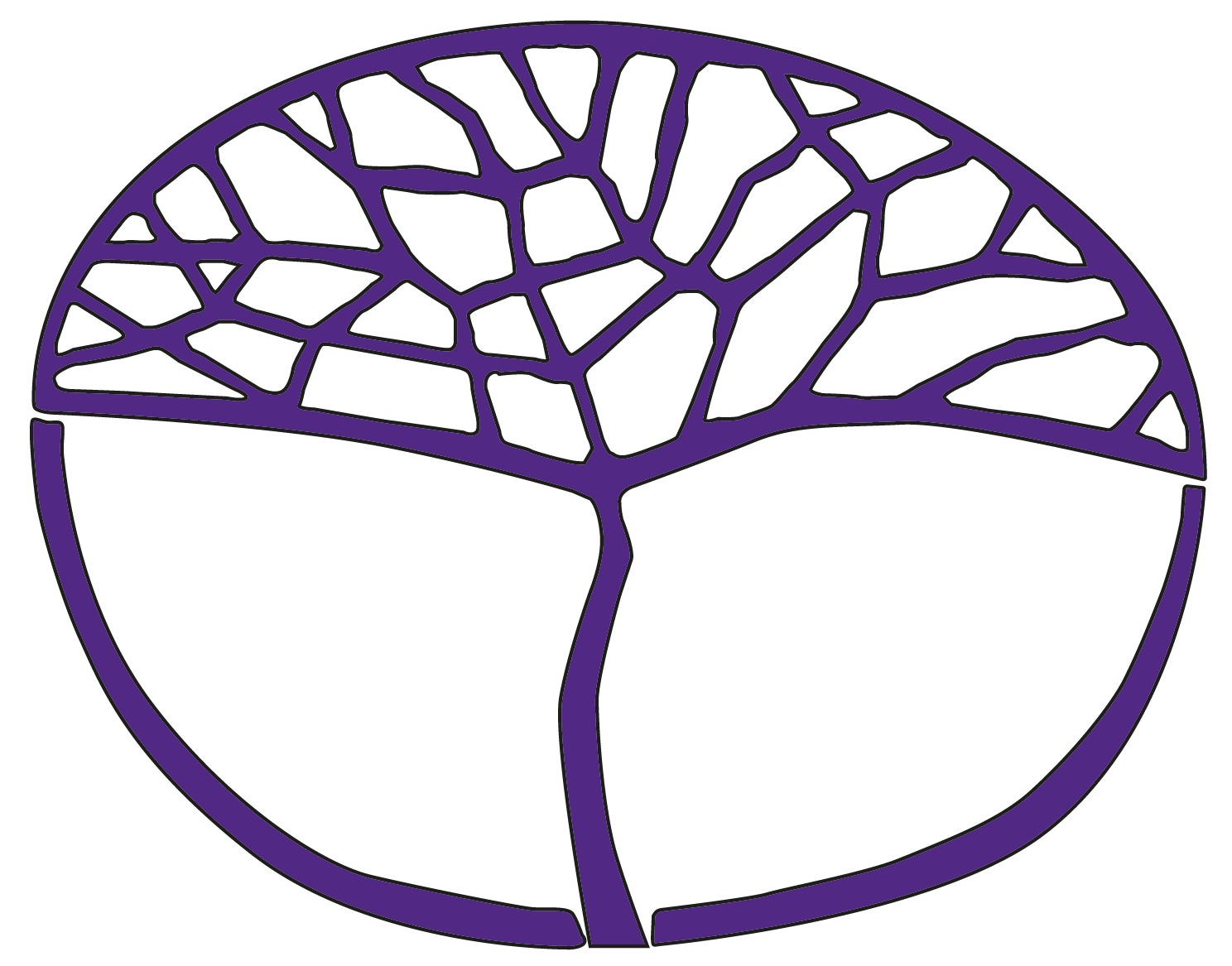 Career and EnterpriseATAR Year 12Copyright© School Curriculum and Standards Authority, 2019This document – apart from any third party copyright material contained in it – may be freely copied, or communicated on an intranet, for non-commercial purposes in educational institutions, provided that the School Curriculum and Standards Authority is acknowledged as the copyright owner, and that the Authority’s moral rights are not infringed.Copying or communication for any other purpose can be done only within the terms of the Copyright Act 1968 or with prior written permission of the School Curriculum and Standards Authority. Copying or communication of any third party copyright material can be done only within the terms of the Copyright Act 1968 or with permission of the copyright owners.Any content in this document that has been derived from the Australian Curriculum may be used under the terms of the Creative Commons Attribution 4.0 International licence.DisclaimerAny resources such as texts, websites and so on that may be referred to in this document are provided as examples of resources that teachers can use to support their learning programs. Their inclusion does not imply that they are mandatory or that they are the only resources relevant to the course.Sample assessment outlineCareer and Enterprise – ATAR Year 12 Unit 3 and Unit 4Assessment 
type Assessment type 
weighting Assessment task weightingStart and submission dateAssessment taskInvestigation20%10%Semester 1Week 3–4Task 1: Investigate traditional and contemporary career development theories and complete an in-class written report comparing a traditional career development theory with a contemporary career development theory and outline the impact on individual career development.Investigation20%10%Semester 2Week 8–9Task 9: Issues of global business – Investigate issues of global business and present your findings in a written report. The written report to be completed in class under test conditions.Production/performance10%5%Semester 1Week 11–12Task 3: Corporate social responsibility – Prepare and deliver a presentation on corporate social responsibility.Production/performance10%5%Semester 2Week 2–3Task 6: Self-marketing – Produce a written report on how to promote yourself for a particular occupation.Individual pathway plan/career portfolio10%5%Semester 1Week 8–9Task 2: Electronic individual pathway plan (IPP) and career portfolio – Develop or refine own electronic IPP and electronic career portfolio, including own personal and professional skills and attributes, short term goals and long term goals.Individual pathway plan/career portfolio10%5%Semester 2Week 4–5Task 7: Electronic individual pathway plan (IPP) and career portfolio – Refine own electronic IPP and career portfolio.Response30%10%Semester 1Week 14Task 4: Organisational restructuring – Respond to an extended answer question in class under test conditions.Response30%10%Semester 2Week 11Task 10: Efficiency, productivity and sustainability – Respond to short answer and extended answer questions in class under test conditions.Response30%10%Semester 2Week 7Task 8: Diversity in the workplace– Respond to short answer and extended answer questions in class under test conditions.Examination30%12.5%Semester 1Week 15Task 5: Semester 1 Examination – three hours using the examination design brief from the ATAR Year 12 syllabus Section One: four questions (60%)Section Two: two questions from a choice of three (40%)Examination30%17.5%Semester 2Week 15Task 11: Semester 2 Examination – three hours using the examination design brief from the ATAR Year 12 syllabusSection One: six questions (60%)Section Two: two questions from a choice of three (40%)Total100%100%